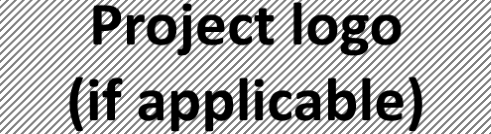 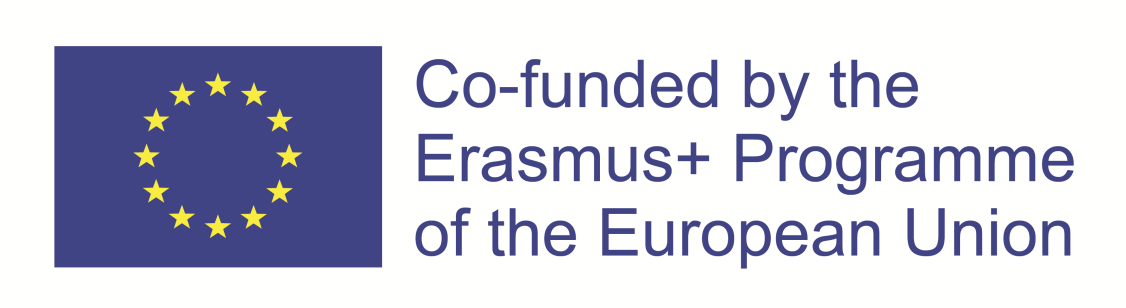 Name of the Virtual Transnational Project MeetingDateProject Name – Project NumberName of the ParticipantName of the Sending Organisation1234567891011121314151617181920212223242526272829303132333435